SOLUCIONES SEMANA 26/03/20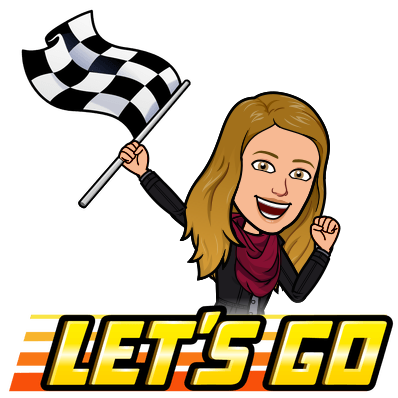 LAS ACTIVIDADES DE SOCIALES DE ESTA SEMANA LAS VEREMOS AL VOLVER A CLASE. RECORDAR QUE LA PRESENTACIÓN DEL CUADERNO ES IMPORTANTE, OS AYUDA A ORGANIZAROS Y ESTUDIAR MEJOR. COGED UN BOLI ROJO, Y CORREGID PRESTANTO ATENCIÓNLUNES - LENGUAPág.  138  Ejercicios 1, 2 (necesitarás a alguien para que te dicte las palabras), 3 y 4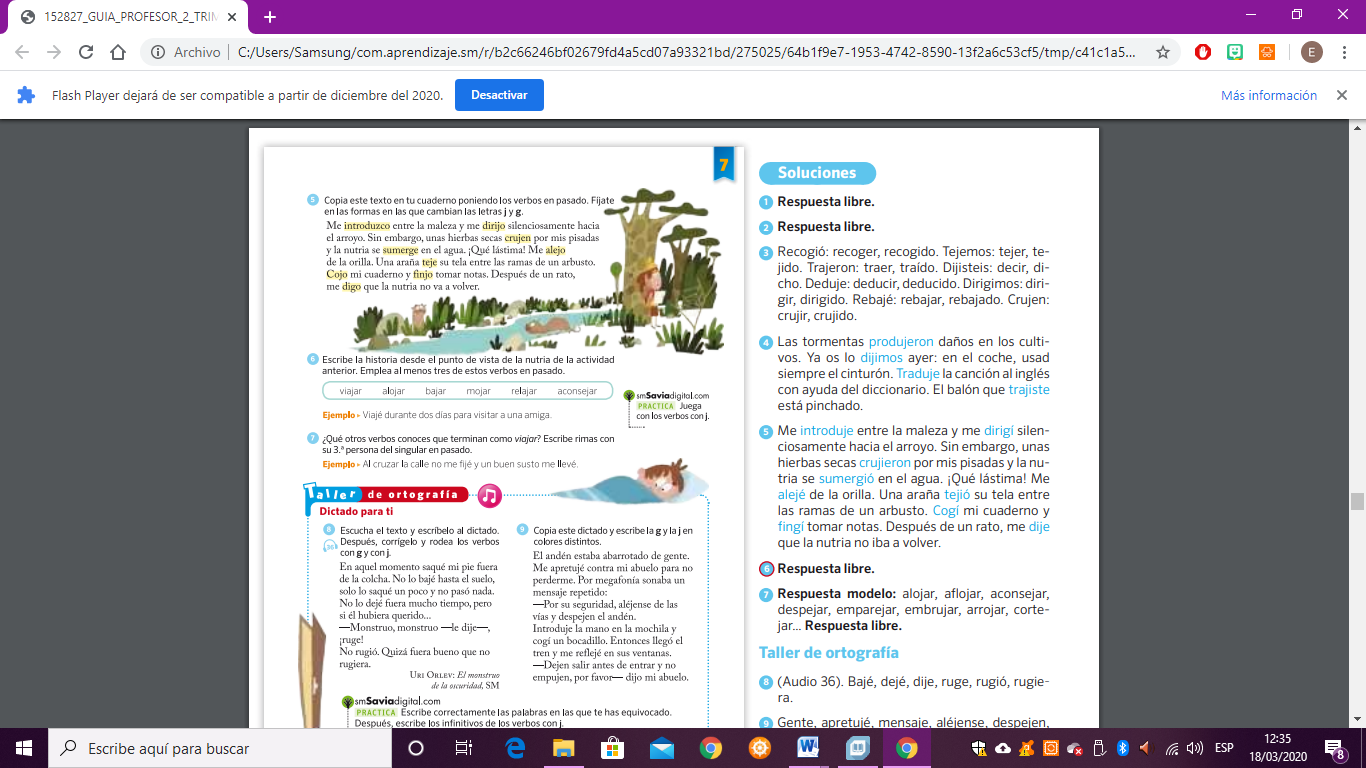 Pág.  139 	 ejercicios 5 y 9 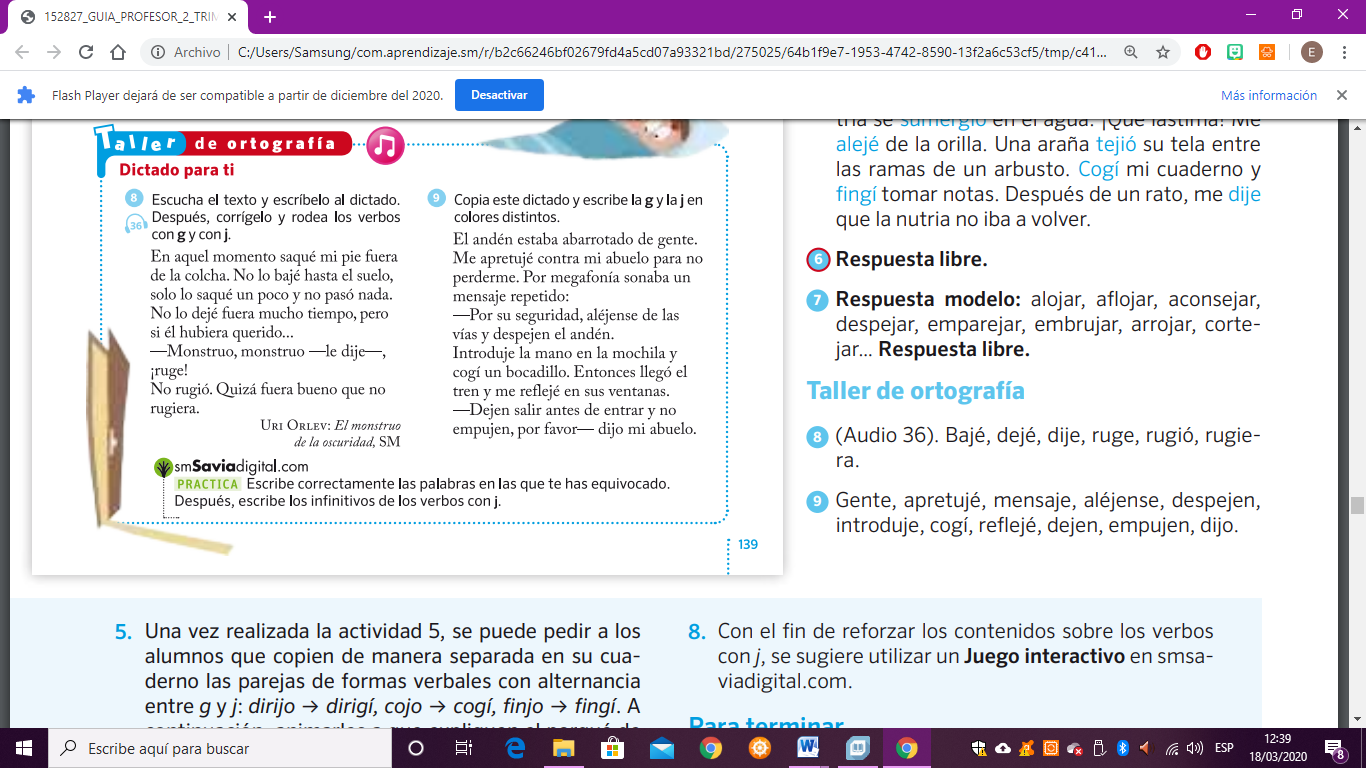 MIÉRCOLES - LENGUAPág. 144 	 Ejercicios 2 y 3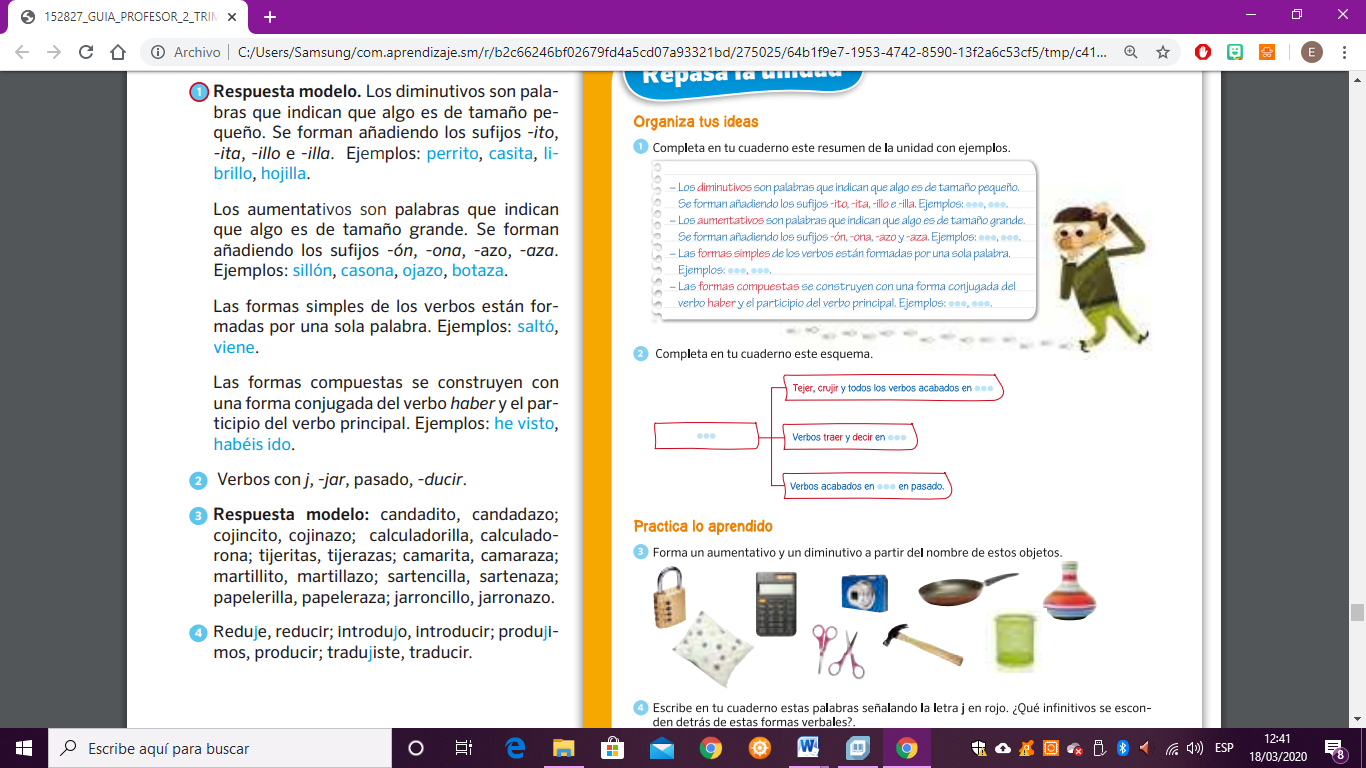 Pág. 146 	 Ejercicios 1 (leer), 2, 3  y 7 (Solamente copiar y rodear los verbos terminados en –aba o –aban)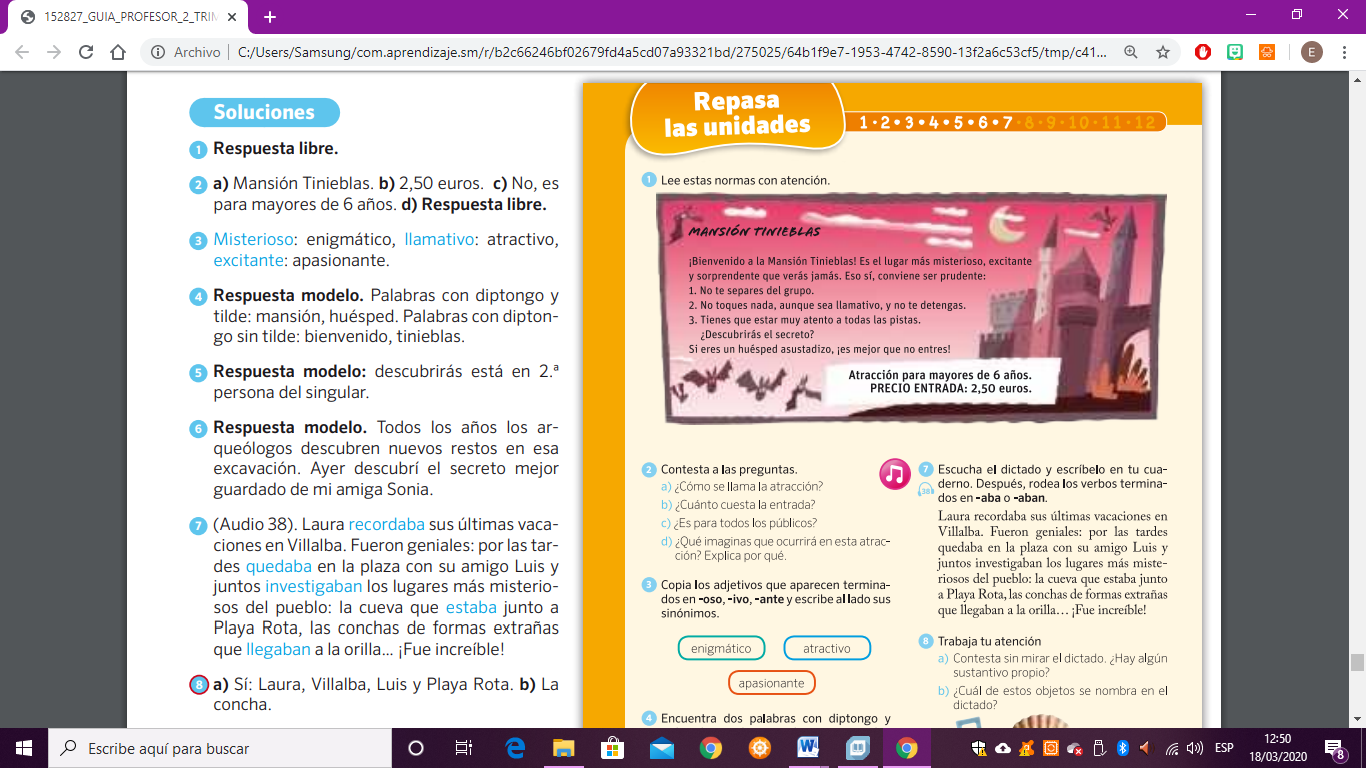 VIERNES – LENGUAConjugar verbos en la fotocopia:MORDISQUEAREXPRIMIR¡NOS VEMOS LA SIGUIENTE SEMANA!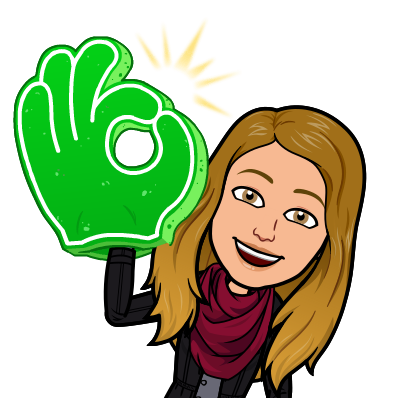 Esther B.FORMAS NO PERSONALESFORMAS NO PERSONALESFORMAS NO PERSONALESFORMAS NO PERSONALESINFINITIVOGERUNDIOGERUNDIOPARTICIPIOMordisquearmordisqueandomordisqueandoMordisqueadoFORMAS PERSONALESFORMAS PERSONALESFORMAS PERSONALESFORMAS PERSONALESPRESENTEPRESENTEPRESENTEPRESENTE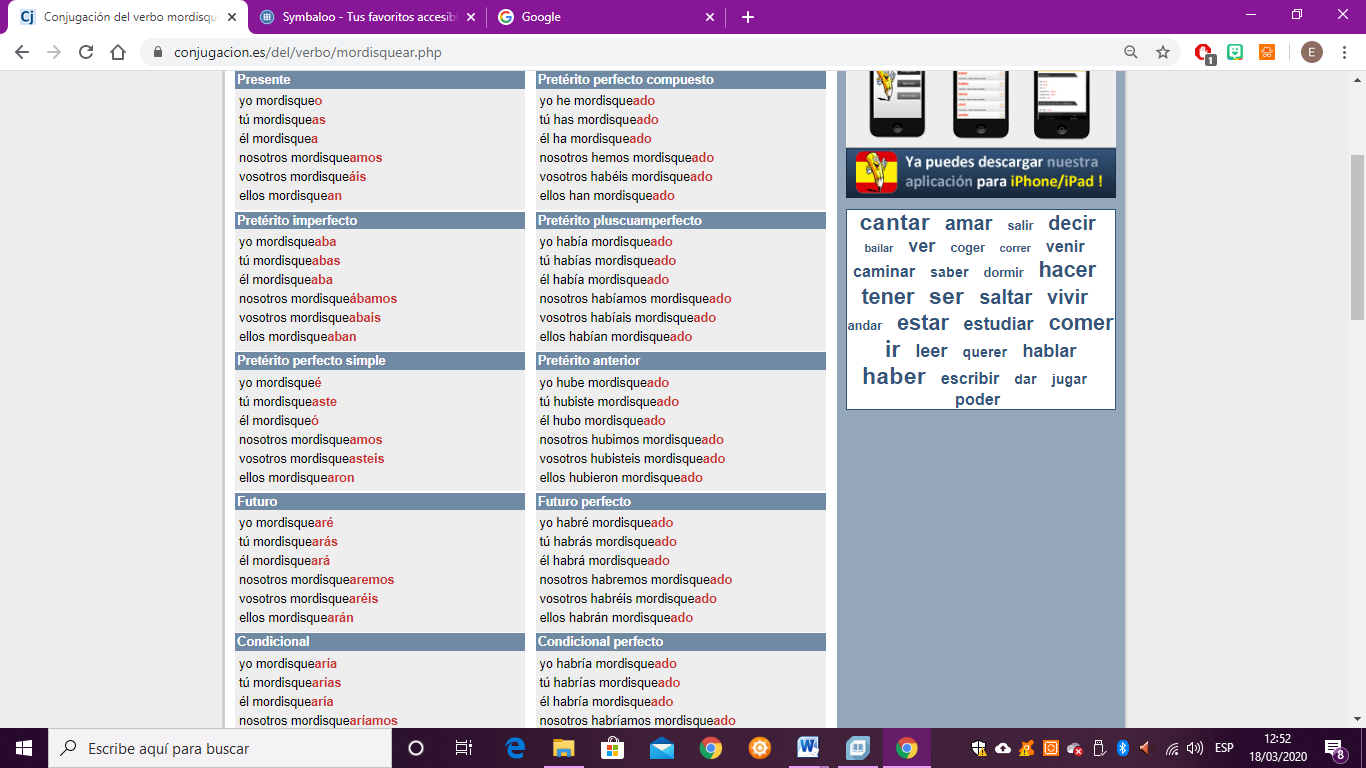 PASADOPASADOPASADOPASADOPRET. IMPERFECTOPRET. PERFECTO SIMPLEPRET: PERFECTO COMPUESTOPRET: PERFECTO COMPUESTOFUTUROFUTUROFUTUROFUTUROFORMAS NO PERSONALESFORMAS NO PERSONALESFORMAS NO PERSONALESFORMAS NO PERSONALESINFINITIVOGERUNDIOGERUNDIOPARTICIPIOExprimirExprimiendoExprimiendoExprimidoFORMAS PERSONALESFORMAS PERSONALESFORMAS PERSONALESFORMAS PERSONALESPRESENTEPRESENTEPRESENTEPRESENTEyo exprimo
tú exprimes
él exprime
nosotros exprimimos
vosotros exprimís
ellos exprimenyo exprimo
tú exprimes
él exprime
nosotros exprimimos
vosotros exprimís
ellos exprimenyo exprimo
tú exprimes
él exprime
nosotros exprimimos
vosotros exprimís
ellos exprimenyo exprimo
tú exprimes
él exprime
nosotros exprimimos
vosotros exprimís
ellos exprimenPASADOPASADOPASADOPASADOPRET. IMPERFECTOPRET. PERFECTO SIMPLEPRET: PERFECTO COMPUESTOPRET: PERFECTO COMPUESTOyo exprimía
tú exprimías
él exprimía
nosotros exprimíamos
vosotros exprimíais
ellos exprimíanyo exprimí
tú exprimiste
él exprimió
nosotros exprimimos
vosotros exprimisteis
ellos exprimieronyo he exprimido
tú has exprimido
él ha exprimido
nosotros hemos exprimido
vosotros habéis exprimido
ellos han exprimidoyo he exprimido
tú has exprimido
él ha exprimido
nosotros hemos exprimido
vosotros habéis exprimido
ellos han exprimidoFUTUROFUTUROFUTUROFUTUROyo exprimiré
tú exprimirás
él exprimirá
nosotros exprimiremos
vosotros exprimiréis
ellos exprimirányo exprimiré
tú exprimirás
él exprimirá
nosotros exprimiremos
vosotros exprimiréis
ellos exprimirányo exprimiré
tú exprimirás
él exprimirá
nosotros exprimiremos
vosotros exprimiréis
ellos exprimirányo exprimiré
tú exprimirás
él exprimirá
nosotros exprimiremos
vosotros exprimiréis
ellos exprimirán